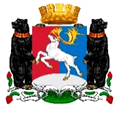 КАМЧАТСКИЙ КРАЙМУНИЦИПАЛЬНОЕ ОБРАЗОВАНИЕГОРОДСКОЙ ОКРУГ «ПОСЕЛОК ПАЛАНА»НОРМАТИВНЫЙ ПРАВОВОЙ АКТ  № 02-НПА/08-23Принят Решением Совета депутатов городского округа «поселок Палана» № 03-р/08-23 от «26» января 2023 г.(8-й  созыв )Положение о Комитете по управлению   муниципальным имуществом                                               городского округа «поселок Палана»   1. Общие положения и правовой статус КомитетаНастоящее Положение разработано в соответствии с действующим законодательством для определения статуса, целей, задач, прав, обязанностей и ответственности Комитета по управлению муниципальным имуществом городского округа «поселок Палана».Комитет по управлению муниципальным имуществом городского округа «поселок Палана» (далее по тексту - Комитет) образован с целью осуществления управления муниципальной собственностью городского округа «поселок Палана».Комитет является органом администрации городского округа «поселок Палана», учрежденным в соответствии с Уставом городского округа «поселок Палана» с целью организации деятельности по решению вопросов местного значения в сфере управления муниципальной собственностью, жилищно-коммунальным хозяйством и энергетическим комплексом, осуществление полномочий в градостроительства и архитектуры, транспорта осуществление  земельных  и   жилищных  отношений,    осуществление комплекса мероприятий  направленных на развитие  сельского хозяйства, осуществление природоохранных мероприятий, мероприятий в сфере обращения с животными    При осуществлении полномочий, установленных настоящим Положением, Комитет действует от имени и в интересах собственника муниципального имущества - городского округа «поселок Палана» в соответствии с действующим законодательством и нормативными правовыми актами, принятыми органами местного самоуправления городского округа «поселок Палана» в пределах их компетенции.Комитет в своей деятельности руководствуется Конституцией Российской Федерации, законами и подзаконными актами Российской Федерации и Камчатского края, Уставом городского округа «поселок Палана», муниципальными правовыми актами органов местного самоуправления городского округа «поселок Палана» и настоящим Положением.1.5.	Полное наименование: Комитет по управлению муниципальным имуществом городского округа «поселок Палана».Сокращенное наименование: КУМИ пгт. Палана.Местонахождение и юридический адрес Комитета: 688000, Камчатский край, Тигильский район, пгт. Палана, ул. Обухова, д. 6.Комитет является юридическим лицом, имеет самостоятельную бюджетную смету, лицевые счета, открываемые в территориальном органе Федерального казначейства, печать, штампы и бланки со своим наименованием, может выступать истцом, ответчиком и иным лицом в суде, приобретать своими действиями имущественные и личные неимущественные права и нести ответственность в порядке, установленном  законодательством Российской Федерации и настоящим Положением.Организационно-правовая форма  Комитета:  муниципальное казенное учреждение.Учреждение вправе осуществлять приносящую доход деятельность. Перечень видов деятельности, приносящих доход, утверждается  Администрацией городского округа «поселок Палана».	Доходы, полученные от приносящей доход деятельности, поступают в бюджет городского округа «поселок Палана».Финансовое обеспечение деятельности Комитета  осуществляется за счет средств бюджета  городского округа «поселок Палана», предусмотренных на его содержание. 2. Структура Комитета2.1.	Штатное расписание Комитета утверждается Главой городского округа «поселок Палана» (главой местной администрации).2.2.	Отделы Комитета не являются юридическими лицами и возглавляются
руководителями (специалистами), назначенными на должность и освобождаемыми от
должности Главой городского округа «поселок Палана» (главой местной администрации) по представлению председателя Комитета.2.3.	Положения об отделах Комитета и должностные обязанности служащих (специалистов) утверждаются Главой городского округа «поселок Палана» (главой местной администрации) по представлению председателя Комитета.3. Цели и задачи Комитета3.1.	Целью деятельности Комитета является:3.1.1. управление муниципальной собственностью, жилищно-коммунальным хозяйством и энергетическим комплексом, осуществление полномочий в градостроительства и архитектуры, транспорта осуществление  земельных  и   жилищных  отношений,    осуществление комплекса мероприятий  направленных на развитие  сельского хозяйства, осуществление природоохранных мероприятий, мероприятий в сфере обращения с животными    на территории городского округа «поселок Палана» что включает в себя:3.1.2. осуществление, от имени собственника, полномочий владения, пользования и распоряжения муниципальным имуществом, организацию и управление процессом приватизации муниципального имущества, осуществление организационно-экономических мероприятий по формированию и учету муниципальной собственности, в том числе муниципальной имущественной казны городского округа «поселок Палана»;	3.1.3. осуществление полномочий собственника имущества в области жилищных отношений.	3.1.4. осуществление полномочий собственника имущества в области земельных отношений.	3.1.5. осуществление полномочий в области развития сельского хозяйства.	3.1.6. осуществление полномочий по осуществлению природоохранных мероприятий.	3.1.7. осуществление полномочий в сфере обращения с животными.3.2.	Основными задачами Комитета в области управления муниципальным имуществом являются:3.2.1. разработка проектов решений органов местного самоуправления по вопросам управления муниципальным имуществом и его приватизации;3.2.2. разработка на основе действующего законодательства проекта Программы приватизации объектов муниципальной собственности;3.2.3. организация выполнения Программы приватизации и контроль за ходом ее выполнения, анализ эффективности мероприятий по приватизации;3.2.4. создание, реорганизация и ликвидация юридических лиц, основанных полностью на муниципальной собственности, утверждение их учредительных документов в порядке, устанавливаемом нормативными правовыми актами органов местного самоуправления городского округа «поселок Палана»;3.2.5. внесение муниципального имущества в процесс приватизации, а также денежных средств в качестве долей, паев, вкладов в уставные капиталы юридических лиц, не являющихся муниципальными унитарными предприятиями и учреждениями, приобретение акций указанных юридических лиц, управление указанными паями, долями, вкладами, акциями в случаях, предусмотренных действующим законодательством;3.2.6. осуществление полномочий в сфере имущественной поддержки субъектов малого и среднего предпринимательства;3.2.7. осуществление в полном объеме прав и полномочий арендодателя муниципального имущества;3.2.8. обеспечение проведения инвентаризации и оценки муниципального имущества в порядке, установленном действующим законодательством и решениями органов местного самоуправления городского округа «поселок Палана», принятыми в пределах их компетенции;3.2.9. обеспечение учета муниципального имущества, в том числе находящегося в муниципальной казне, ведение реестра муниципального имущества;3.2.10. обеспечение регистрации прав на недвижимое имущество и сделок с ним в установленном законом порядке на объекты недвижимости, находящиеся в собственности городского округа «поселок Палана»;3.2.11. организация работы по закреплению в муниципальной собственности бесхозяйного имущества в соответствии с нормами действующего гражданского законодательства, в том числе путем обращения в суд о признании права муниципальной собственности на бесхозяйное имущество;3.2.12.	проведение мероприятий, направленных на предотвращение несостоятельности
(банкротства) муниципальных унитарных предприятий;3.2.13. представление интересов городского округа «поселок Палана» и защита его имущественных прав в пределах своей компетенции в судах, арбитражных судах;3.2.14. осуществление иных полномочий в соответствии с муниципальными правовыми актами городского округа «поселок Палана», устанавливающих компетенцию Комитета в области управления имуществом и приватизации.3.3.	Основными задачами Комитета в области жилищных отношений являются:3.3.1 организация и контроль за выполнением жилищного законодательства в пределах компетенции, определенной настоящим Положением;3.3.2. подготовка и исполнение распорядительных документов в области жилищных отношений;3.3.3. учет муниципального жилищного фонда и выполнение полномочий по присвоению, изменению и аннулированию  адреса объекта адресации;3.3.4. ведение в установленном порядке учета граждан, нуждающихся в жилых помещениях, предоставляемых по договорам социального найма;3.3.5. подготовка документов для принятия решений о переводе жилых помещений в нежилые помещения и нежилых помещений в жилые помещения;3.3.6. заключение от имени городского округа «поселок Палана» договоров бесплатной передачи жилых помещений (приватизации) в собственность граждан в установленном порядке;3.3.7. представление интересов городского округа «поселок Палана» как собственника жилых и нежилых помещений в товариществе собственников недвижимости и при осуществлении иных способов управления жилищным фондом;3.3.8. разработка и утверждение краткосрочных планов в рамках региональной программы капитального ремонта Камчатского края, обеспечение внесения изменений в региональную программу. Взаимодействие с Фондом капитального ремонта Камчатского края в сфере подготовки и планирования работ по капитальному ремонту многоквартирных жилых домов;3.3.9. осуществление полномочий в сфере обеспечения граждан жильем специализированного жилищного фонда,  осуществление полномочий в сфере обеспечения  жильем отдельных категорий граждан, в соответствии с федеральными, краевыми и муниципальными программными мероприятиями; 3.3.10. осуществление иных полномочий в соответствии с муниципальными правовыми актами городского округа «поселок Палана», устанавливающих компетенцию Комитета в области жилищных отношений;3.4.	Основными задачами Комитета в области земельных отношений,   развития  сельского хозяйства и обращения с животными  являются:организация и контроль за выполнением земельного законодательства, законодательства, регулирующего правоотношения в сфере сельского хозяйства и обращения с животными,  в пределах полномочий, отнесенных к компетенции Комитета;разработка и реализация программ, направленных на  развитие  сельского хозяйства в городском округе «поселок Палана», регулирующих порядок обращения с животными  и связанных с регулированием имущественных отношений в сфере владения, пользования и распоряжения земельными участками и рациональным использованием земель на территории городского округа «поселок Палана»;предоставление и изъятие в установленном порядке земельных участков в соответствии с действующим законодательством;проведение в установленном порядке мероприятий, связанных с разграничением государственной собственности на землю;осуществление полномочий собственника земельных участков;разработка мер поддержки и осуществление мероприятий в сфере развития сельского хозяйства;учет и отчетность в области  сельского хозяйства;осуществление мероприятий в области  обращения с животными, в том числе с безнадзорными;учет и отчетность в области обращения с животными;осуществление иных полномочий в соответствии с муниципальными правовыми актами городского округа «поселок Палана», устанавливающими компетенцию Комитета в области земельных отношений, развития сельского хозяйства и обращения с животными.3.5. Основными задачами Комитета в сфере  осуществления природоохранных мероприятий  на территории городского округа «поселок Палана» являются: 3.5.1. осуществляет полномочия в области охраны окружающей среды;3.5.2. осуществляет разработку и обеспечивает  выполнение мероприятий, в том числе программных, направленных на охрану окружающей среды на территории городского округа «поселок Палана»;3.5.3. ведет учет и отчетность в области охраны окружающей среды.3.6. Основными задачами Комитета в сфере градостроительства и архитектуры на территории городского округа «поселок Палана являются:3.6.1. осуществляет мероприятия в области разработки, утверждения и актуализации  документов территориального планирования, строительства и архитектуры, в том числе Генерального плана городского округа «поселок Палана» и Правил землепользования и застройки.3.6.2. осуществляет выдачу градостроительных планов, разрешений на строительство и ввод в эксплуатацию  объектов недвижимости в соответствии с Градостроительным кодексом Российской Федерации.3.6.3. ведет учет и отчетность в сфере  строительства и архитектуры;3.6.4. осуществляет иные полномочия в сфере  строительства и архитектуры.3.7. Основными задачами Комитета в сфере транспорта и управления, жилищно-коммунальным хозяйством и энергетическим комплексом являются: 3.7.1. осуществление полномочий по организации устойчивого функционирования объектов  транспорта и жилищно-коммунального хозяйства на территории городского округа «поселок Палана».3.7.2. осуществляет планирование и организацию подготовки объектов транспорта и жилищно-коммунального хозяйства к безаварийной работе в осеннее-зимний  период.3.7.3. проводит контроль и анализ деятельности предприятий жилищно-коммунального хозяйства по предоставлению населению  качественных жилищных и коммунальных услуг;3.7.4. осуществляет координацию деятельности  между органами Администрации городского округа «поселок Палана и предприятиями жилищно-коммунального хозяйства, осуществляющими свою деятельность на территории городского округа «поселок Палана».3.7.5. ведет учет и отчетность в сфере  транспорта  и жилищно-коммунального хозяйства;3.7.6. осуществляет иные полномочия в сфере  транспорта  и жилищно-коммунального хозяйства.3.8. В пределах своей компетенции Комитет:3.8.1. разрабатывает и вносит на рассмотрение Главы городского округа «поселок Палана» проекты муниципальных правовых актов городского округа «поселок Палана» по вопросам, относящимся к своей компетенции;3.8.2. осуществляет в интересах и от имени городского округа «поселок Палана» права собственника в отношении муниципального имущества, защищает право муниципальной собственности, в том числе в суде, арбитражном суде;3.8.3. осуществляет контроль за использованием по назначению и сохранностью муниципального имущества;3.8.4. в установленном порядке осуществляет прием в муниципальную собственность имущества, принадлежащего иным собственникам;3.8.5. ведет учет объектов муниципальной собственности и единый реестр муниципальной  собственности, проводит паспортизацию объектов муниципальной собственности;	3.8.6. является балансодержателем муниципальной имущественной казны;	3.8.7. выступает в порядке, установленном законом, стороной в сделках по приобретению в муниципальную собственность имущества и отчуждению муниципального имущества;	3.8.8. выявляет и принимает в муниципальную собственность бесхозяйное имущество на территории городского округа «поселок Палана»;	3.8.9. осуществляет регистрацию права муниципальной собственности на недвижимое имущество и сделки с ним в установленном законом порядке;                                              3.8.10. согласовывает решения о внесении имущественных вкладов, являющихся  муниципальной   собственностью,   в   уставный   капитал   хозяйственных   обществ, создаваемых при приватизации;                                                                                     3.8.11. в порядке, установленном муниципальными правовыми актами городского округа «поселок Палана» выступает от имени городского округа «поселок Палана» учредителем, создаваемых с его участием, хозяйственных обществ;                                                        3.8.12. в установленном порядке передает объекты муниципальной собственности в аренду, иное возмездное или безвозмездное пользование, закрепляет муниципальное имущество на праве хозяйственного ведения и оперативного управления;                                3.8.13. осуществляет контроль выполнения условий заключенных договоров, а также за использованием по целевому назначению и сохранностью муниципального имущества,  переданного юридическим и физическим лицам;                                                                3.8.14. дает разрешение на передачу в залог имущества муниципальных унитарных предприятий, в установленном порядке осуществляет передачу в залог имущества, находящегося в муниципальной казне;3.8.15. в порядке, установленном муниципальными правовыми актами городского округа «поселок Палана», совместно с органами Администрации городского округа «поселок Палана» вносит предложения Главе городского округа «поселок Палана» о создании, реорганизации, ликвидации муниципальных унитарных предприятий и муниципальных  учреждений;3.8.16.  согласовывает уставы муниципальных предприятий и учреждений, вносимые в них изменения;3.8.17. получает    от   муниципальных    унитарных   предприятий  отчетов об их деятельности в установленном порядке;3.8.18. назначает и проводит документальные, фактические и иные проверки (ревизии, инвентаризации). Назначает аудиторские проверки деятельности муниципальных предприятий и учреждений, а также иных юридических лиц в части контроля за использованием по назначению и сохранностью объектов муниципальной собственности. При необходимости использует в своей деятельности материалы проверок других контролирующих и правоохранительных органов;3.8.19. подготавливает необходимые документы, обоснования и квалифицированные рекомендации к нормативным и распорядительным документам, принимаемым Главой городского округа «поселок Палана», Администрацией городского округа «поселок Палана», Советом депутатов городского округа «поселок Палана» в области управления муниципальной собственностью;3.8.20. ежегодно разрабатывает с учетом требований законодательства и предложений органов Администрации городского округа «поселок Палана» проект Программы приватизации объектов муниципальной собственности;3.8.21. организует реализацию Программы приватизации, отчитывается перед Советом депутатов городского округа «поселок Палана» о ее выполнении;3.8.22. в установленном порядке осуществляет приватизацию объектов муниципальной собственности, в том числе организует проведение оценки рыночной стоимости подлежащего приватизации имущества, определяет начальную цену для продажи имущества, участвует в организации аукционов и конкурсов по продаже объектов муниципальной собственности;3.8.23.	заключает от имени городского округа «поселок Палана» договоры купли-продажи приватизированных объектов муниципальной собственности;3.8.24. анализирует экономическое и финансовое положение муниципальных унитарных предприятий, представляет в установленном порядке рекомендации по их оздоровлению, реорганизации, приватизации, банкротству;3.8.25. ведет учет граждан, нуждающихся в улучшении жилищных условий;3.8.26. ведет учет поступающей, распределяемой жилой площади во вновь вводимом жилищном фонде и освободившемся в процессе эксплуатации, в том числе в муниципальных общежитиях;3.8.27. организует работу жилищной комиссии городского округа «поселок Палана»;3.8.28. заключает договоры найма, социального найма и аренды жилых помещений;3.8.29. осуществляет мероприятия и подготовку необходимых документов о признании в установленном порядке жилых помещений муниципального жилищного фонда непригодными для проживания;3.8.30. обеспечивает принятие мер к выселению из жилых помещений граждан, незаконно занимающих жилые помещения, и истребование имущества из чужого незаконного владения;3.8.31. организует  прием и подготовку документов, необходимых для регистрации граждан по месту  жительства в муниципальном жилищном фонде;3.8.32. осуществляет подготовку предложений о выделении жилых помещений гражданам из сносимых жилых домов в связи с отводом земельных участков для государственных и муниципальных нужд, а также для переселения граждан из аварийных и ветхих жилых домов, подлежащих сносу либо реконструкции;3.8.33. осуществляет подготовку предложений о выделении жилых помещений в муниципальных общежитиях;3.8.34. осуществляет оформление документов для обмена жилыми помещениями в соответствии с действующим законодательством;3.8.35.	осуществляет контроль за соблюдением правил пользования жилыми
помещениями в муниципальном жилищном фонде;3.8.36. проводит информационную и разъяснительную работу среди населения городского округа «поселок Палана» о существующих способах управления жилищным фондом;3.8.37. осуществляет разработку проектов нормативных актов и методических пособий по переводу муниципального жилищного фонда в управление товариществ собственников жилья или частные управляющие компании;3.8.38. осуществляет разработку проектов нормативных правовых актов по вопросам управления земельными участками, находящимися в ведении или собственности городского округа «поселок Палана»;3.8.39. приобретает земельные участки и иное имущество в собственность городского округа «поселок Палана», осуществляет передачу земельных участков в собственность Российской Федерации или собственность Камчатского края;3.8.40. осуществляет подготовку документов для предоставления в установленном порядке земельных участков, находящихся в собственности городского округа «поселок Палана», государственным и муниципальным учреждениям, казенным предприятиям, органам государственной власти и органам местного самоуправления в соответствии с Земельным законодательством Российской Федерации;3.8.41. осуществляет контроль за управлением, распоряжением, использованием по назначению и сохранностью земельных участков и иного муниципального имущества, закрепленного в хозяйственном ведении или в оперативном управлении муниципальных унитарных предприятий и учреждений, переданного в установленном порядке иным лицам;3.8.42. осуществляет в установленном порядке изъятие земельных участков для нужд городского округа «поселок Палана», в том числе путем выкупа;3.8.43. осуществляет подготовку документов для перевода земель, находящихся в собственности городского округа «поселок Палана», из одной категории в другую;3.8.44. принимает в собственность городского округа «поселок Палана» имущество, созданное за счет средств бюджета городского округа «поселок Палана» в том числе в рамках адресных  инвестиционных  программ;3.8.45. осуществляет контроль за поступлением в бюджет городского округа «поселок Палана» средств от продажи и аренды земельных участков;3.8.46. принимает участие от имени собственника муниципального жилищного фонда в собраниях собственников жилья по выбору способа управления многоквартирным домом;6.8.47. оказывает содействие инициативным группам методическими рекомендациями в создании, регистрации и деятельности товариществ собственников жилья;3.8.48. производит передачу муниципального жилищного фонда в управление товариществам собственников жилья или управляющей компании;3.8.49. осуществляет организацию конкурсов по отбору организации, осуществляющей управление многоквартирными домами муниципального жилищного фонда;3.8.50. осуществляет мероприятия в сфере жилищно-коммунального хозяйства и энергетического комплекса, градостроительства и архитектуры, транспорта, земельных  и   жилищных  отношений, сельского хозяйства, охраны природы, мероприятий в сфере обращения с животными, в том числе контрольные мероприятия в рамках муниципального жилищного, земельного контроля, благоустройства,  архитектуры и градостроительства,  охраны природы, обращения с животными в пределах своей компетенции;3.8.51. осуществляет мероприятия по актуализации документов территориального планирования.3.8.52. осуществляет предоставление муниципальных услуг в сфере своих полномочий, в том числе по выдаче разрешительных документов на строительство, а так же документов на переустройство, перепланировку жилых помещений.3.8.53. осуществляет предоставление муниципальных услуг в сфере своих полномочий. 3.8.54. осуществляет предоставление отчетности и информации в сфере своих полномочий;3.8.55. осуществляет иные  мероприятия, необходимые для достижения целей и выполнения задач, установленных настоящим Положением;3.8.54. осуществляет иные функции, отнесенные к его компетенции решениями органов местного самоуправления городского округа «поселок Палана».4. Права и обязанности Комитета4.1.	Для выполнения возложенных на него задач и функций Комитет имеет право:4.1.1. в пределах утвержденной сметы и имеющихся в распоряжении денежных средств, в порядке, установленном законодательством, заключать договоры с хозяйствующими субъектами (независимо от организационно-правовой формы) о приобретении материальных ценностей, выполнении работ и оказании услуг по вопросам, входящим в компетенцию Комитета;4.1.2. изымать излишнее, неиспользуемое либо используемое не по целевому назначению или с нарушением порядка, установленного законом или договором, муниципальное имущество;4.1.3. направлять муниципальным предприятиям, учреждениям и иным организациям обязательные к исполнению требования, по вопросам, относящимся к компетенции Комитета;4.1.4. запрашивать информацию о деятельности предприятий, учреждений, организаций, в объемах, необходимых для ведения реестра муниципального имущества, управления имуществом,  проведения и оценки хода приватизации и иным вопросам, входящим в компетенцию Комитета; 4.1.5.  осуществлять иные действия в пределах своих полномочий и функций.4.2.	Комитет обязан:4.2.1. отчитываться о своей деятельности перед Советом депутатов городского округа «поселок Палана» и Главой городского округа «поселок Палана» (главой местной администрации);4.2.2. вести учет муниципального имущества и сделок с ним;4.2.3. осуществлять контроль за целевым использованием муниципальными предприятиями и учреждениями, иными юридическими и физическими лицами переданного им муниципального имущества;4.2.4. осуществлять в соответствии с действующим законодательством, в пределах своих полномочий, в качестве администратора поступлений в бюджет городского округа «поселок Палана» контроль за правильностью исчисления, полнотой и своевременностью уплаты, начисления и учета, взыскания и принятия решений о возврате излишне уплаченных (взысканных) платежей в бюджет городского округа «поселок Палана», пеней и штрафов по ним;4.2.5. обеспечить архивное хранение своих документов (в пределах установленных сроков), передавать архивные документы в установленном порядке на постоянное хранение в соответствующий архив, выдавать необходимые справки и иные документы;4.2.6. выполнять иные обязанности, предусмотренные действующим законодательством и настоящим Положением.4.3. В осуществлении своих функций Комитет взаимодействует с государственными, правоохранительными органами, а также органами государственной власти и местного самоуправления.5.	Имущество и финансовые средства Комитета5.1.	Имущество и денежные средства Комитета формируются из денежных средств, полученных Комитетом из бюджета городского округа «поселок Палана» в порядке бюджетного финансирования и муниципального имущества, закрепленного за Комитетом в установленном порядке на праве оперативного управления.Комитет имеет смету расходов, утверждаемую председателем  Комитета.Имущество, приобретенное Комитетом за счет бюджетных средств, выделенных ему в порядке бюджетного финансирования, закрепляется за Комитетом на праве оперативного управления в порядке, установленном законодательством.Комитет самостоятельно владеет и пользуется закрепленным за ним имуществом, а также самостоятельно распоряжается денежными средствами в порядке и в пределах, установленных законодательством и настоящим Положением.6.	Организация деятельности и руководство КомитетомРуководство Комитетом осуществляет председатель Комитета, действующий на принципе единоначалия.Председатель Комитета назначается на должность и освобождается от занимаемой должности Главой городского округа «поселок Палана» (главой местной администрации) в соответствии с трудовым законодательством Российской Федерации, иными законодательными актами, регулирующими трудовые отношения с учетом особенностей, установленных для муниципальных служащих. Председатель Комитета действует в пределах полномочий, установленных настоящим Положением.Председатель Комитета:6.3.1. без доверенности действует от имени Комитета, представляет его в отношениях со всеми юридическими и физическими лицами, органами власти и управления, местного самоуправления, судебными и правоохранительными органами;6.3.2. в пределах своих полномочий издает на основе и во исполнение федеральных законов и иных нормативных правовых актов в пределах своей компетенции распоряжения и приказы, дает указания, проверяет их исполнение;6.3.3. подписывает документы, выдает доверенности, исходящие от имени Комитета;6.3.4. разрабатывает структуру и штатное расписание Комитета и вносит их на утверждение Главе городского округа «поселок Палана» (главе местной администрации);6.3.5. направляет Главе городского округа  «поселок Палана» представления о приеме на работу и увольнении служащих Комитета, взысканиях, премировании награждении установлении льгот и пр.;6.3.6. определяет функциональные обязанности работников Комитета (в том числе своих заместителей), разрабатывает и подает на утверждение Главе городского округа «поселок Палана» их должностные инструкции, контролирует их деятельность, применяет к ним меры поощрения и взыскания;6.3.7. распоряжается денежными средствами Комитета в порядке, установленном  законодательством и настоящим Положением, открывает и закрывает расчетный и иные счета Комитета в учреждениях Банка России и органах федерального казначейства, подписывает финансовые документы, совершает иные действия в пределах своих полномочий;6.3.8. заключает от имени Комитета договоры, не противоречащие законодательству и настоящему Положению;6.3.9. обеспечивает рассмотрение обращений (в том числе жалоб и заявлений) юридических и физических лиц в порядке, установленном законодательством;6.3.10. обеспечивает внедрение системы внутреннего обеспечения соответствия требованиям антимонопольного законодательства.6.3.10. выполняет иные функции, предусмотренные законодательством и настоящим Положением.6.4. С целью принятия решений по вопросам, входящим в компетенцию Комитета, может быть сформирован совещательный орган - коллегия, в состав которой входят специалисты Комитета, руководители структурных подразделений Администрации городского округа «поселок Палана» и депутаты Совета депутатов городского округа «поселок Палана». Положение о коллегии и ее состав утверждаются председателем Комитета.7. Трудовые отношения7.1.	Работники Комитета являются муниципальными служащими (за исключением
случаев, предусмотренных соответствующими нормативными  и правовыми актами)   и  осуществляют свою деятельность в рамках, утвержденных Главой городского округа «поселок Палана»,  должностных инструкций.7.2.	Трудовые отношения работников Комитета регулируются 
федеральным и региональным законодательством сфере трудовых отношений, в том числе  с учетом особенностей, установленных для муниципальных служащих  и заключенными с ними договорами с учетом особенностей, установленных законодательством и нормативными и правовыми актами органов местного самоуправления.7.3. Работу по учету кадров, хранение трудовых книжек работников Комитета осуществляет кадровая служба Администрации  городского округа «поселок Палана».7.4. Назначение  на должность и увольнение с должности, предоставление отпусков, премирование и предоставление действующих льгот, гарантий и компенсаций, наложение дисциплинарных взысканий работникам Комитета  производится по представлению и согласованию с председателем Комитета  в соответствии с распоряжениями Главы городского округа «поселок Палана». 8.	Учет и отчетность КомитетаКомитет ведет бухгалтерскую и статистическую отчетность в порядке, установленном законодательством Российской Федерации.Комитет предоставляет государственным и иным органам необходимую информацию и несет ответственность за ее достоверность.8.3. Ревизия и контроль за деятельностью Комитета осуществляется уполномоченными органами.8.4.	Комитет, ежегодно, представляет Главе городского округа «поселок Палана» (главе местной администрации) и Совету депутатов городского округа «поселок Палана» отчет о своей работе.9.	Реорганизация и ликвидация Комитета9.1. Реорганизация и ликвидация Комитета осуществляется по решению Совета депутатов городского округа «поселок Палана» на основании представления Главы городского округа «поселок Палана» (главы местной администрации) и (или) по решению суда в порядке, установленном законодательством Российской Федерации, муниципальными правовыми актами городского округа «поселок Палана».10.	Вступление в силу Положения10.1. Признать утратившим силу Нормативный правовой акт муниципального образования городской округ «поселок Палана» от 31.01.2020  №  01-НПА/07-20 «Положение о Комитете по управлению муниципальным имуществом городского округа «поселок Палана».                     10.2. Настоящее Положение вступает в силу с момента его принятия.Глава городского округа «поселок Палана»                                                                И.О.Щербаков«_30_» января 2023 г.                                      